能力指標：8-s-15說明：理解只有一組對邊平行的四邊形稱為梯形。理解兩腰等長的梯形稱為等腰梯形。等腰梯形的底角相等。若一梯形的底角相等，則此梯形是等腰梯形。等腰梯形亦為一線對稱圖形。學習單-1班級：                                座號：                                       姓名：                                     1.如圖，梯形ABCD中，，E、G、I將四等分，F、H、J將四等分。若cm，cm，則：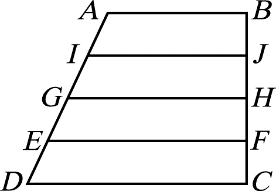 (1)？(2)？(3)？2.如圖，梯形ABCD中，，為梯形兩腰中點的連線段。若cm，cm，梯形的高為cm，則：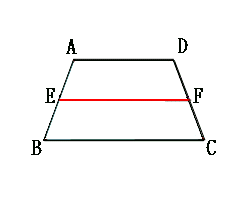 (1)？(2)梯形ABCD的面積？3.如圖，等腰梯形ABCD中，，，為等腰梯形ABCD的高。若，，，則：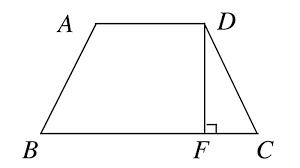 (1)？(2)？(3)？(4)？(5)是否與等長？(6)等腰梯形的兩對角線是否等長？學習單-2班級：                                座號：                                       姓名：                                     一、單選題：二、若有一梯形底邊長為10cm，兩腰中點連線段長為30cm，面積為600，則：(1)梯形的另一底邊長為多少公分？(2)梯形的高為多少公分？三、如圖梯形ABDC，已知，，且兩腰中點的連線段長
為，，則：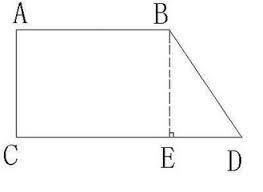 (1)？(2)？四、梯形ABCD中，兩腰中點連線段的長為6，高為8，則面積為多少平方單位？學習單-3班級：                                座號：                                       姓名：                                     1.如圖，梯形ABCD的面積為56平方單位，，且，則：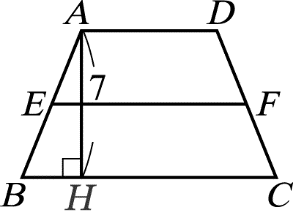 (1)？(2)？2.如圖，梯形ABCD中，，，，
，則：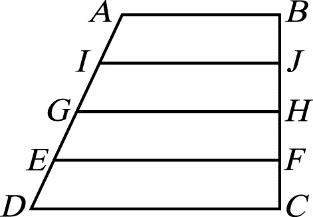 (1)？(2)？3.如圖等腰梯形ABCD，已知，，，則：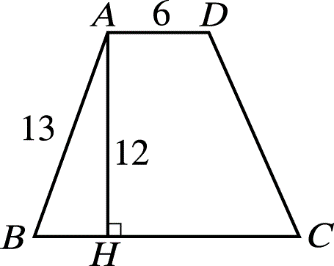 (1)？(2)？(3)兩腰中點連線段長為多少？4.如圖ABCD為等腰梯形，已知，，，則：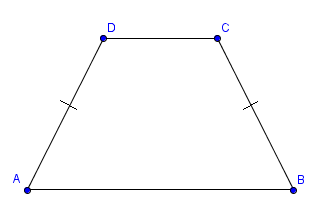 (1)？(2)？5.梯形ABCD中，兩腰中點連線段的長為12，高為6，則面積為多少平方單位？8-s-15能理解梯形及其性質。S-4-13能力指標下修建議教學影片協作設計人8-s-15梯形的性質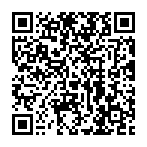 瑞穗國中 張依庭(               )1.如圖，在梯形ABCD中，若，則圖中共有幾個不同的梯形？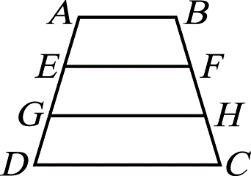 (A)3     (B)4     (C)5     (D)6(               )2.如圖，梯形ABCD中，若，為梯形中線，，下列哪一個選項可表示梯形ABCD面積？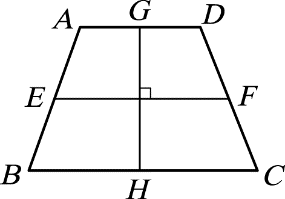 (A)           (B)(C)     (D)(               )3.關於等腰梯形的敘述，下列何者錯誤？(A)等腰梯形兩對角線交點到上底兩端點連線等長(B)等腰梯形上底中點與下底兩端點連線等長(C)等腰梯形各邊中點連線會形成矩形(D)等腰梯形兩底角相等且對角互補